KÉRELEM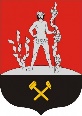 településképi véleményezési eljárás lefolytatásához KÉRELEMtelepülésképi véleményezési eljárás lefolytatásához KÉRELEMtelepülésképi véleményezési eljárás lefolytatásához Beérkezés dátuma:Iktatószám: Átvevő neve:Iktatószám: Kérelmező tölti ki! Kérelmező tölti ki! Kérelmező tölti ki! Kérelmező tölti ki! Kérelmező tölti ki! Kérelmező tölti ki! Kérelmező tölti ki! 1. Bejelentő (építtető) adatai: 1. Bejelentő (építtető) adatai: 1. Bejelentő (építtető) adatai: 1. Bejelentő (építtető) adatai: Tervező adatai: Tervező adatai: Tervező adatai: Név: Név: Név: Név: Név: Név: Név: Lakcím vagy székhely: Lakcím vagy székhely: Lakcím vagy székhely: Lakcím vagy székhely: Tervezői jogosultság száma: Tervezői jogosultság száma: Tervezői jogosultság száma: Levelezési cím (amennyiben előzőtől eltér): Levelezési cím (amennyiben előzőtől eltér): Levelezési cím (amennyiben előzőtől eltér): Levelezési cím (amennyiben előzőtől eltér): Levelezési cím: Levelezési cím: Levelezési cím: Kapcsolattartó: Kapcsolattartó: Kapcsolattartó: Kapcsolattartó: Tervező szervezet: Tervező szervezet: Tervező szervezet: e-mail: e-mail: e-mail: e-mail: e-mail: e-mail: e-mail: 2. Építési helyszín adatai: Címe:Hrsz.: 3. Építési tevékenység adatai 3. Építési tevékenység adatai 3. Építési tevékenység adatai 3. Építési tevékenység adatai 3. Építési tevékenység adatai 3. Építési tevékenység adatai 3. Építési tevékenység adatai Rövid leírása: Rövid leírása: Rövid leírása: Rövid leírása: Rövid leírása: Rövid leírása: Rövid leírása: A kérelem mellékletét képező tervdokumentáció ÉTDR azonosítójaA kérelem mellékletét képező tervdokumentáció ÉTDR azonosítójaA kérelem mellékletét képező tervdokumentáció ÉTDR azonosítója4. Előzmények4. Előzmények4. Előzmények4. Előzmények4. Előzmények4. Előzmények4. ElőzményekTervvel kapcsolatos előzményekTervvel kapcsolatos előzményekTervvel kapcsolatos előzményekKelt: Komló, ........ év...................... .hónap ……..nap                              Építtető aláírása Kelt: Komló, ........ év...................... .hónap ……..nap                              Építtető aláírása Kelt: Komló, ........ év...................... .hónap ……..nap                              Építtető aláírása Kelt: Komló, ........ év...................... .hónap ……..nap                              Építtető aláírása Kelt: Komló, ........ év...................... .hónap ……..nap                              Építtető aláírása Kelt: Komló, ........ év...................... .hónap ……..nap                              Építtető aláírása Kelt: Komló, ........ év...................... .hónap ……..nap                              Építtető aláírása 